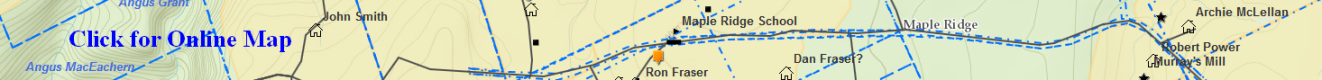 Will_Gillis_Lauchlin – (Eigg Mountain Settlement History)Probate file A-522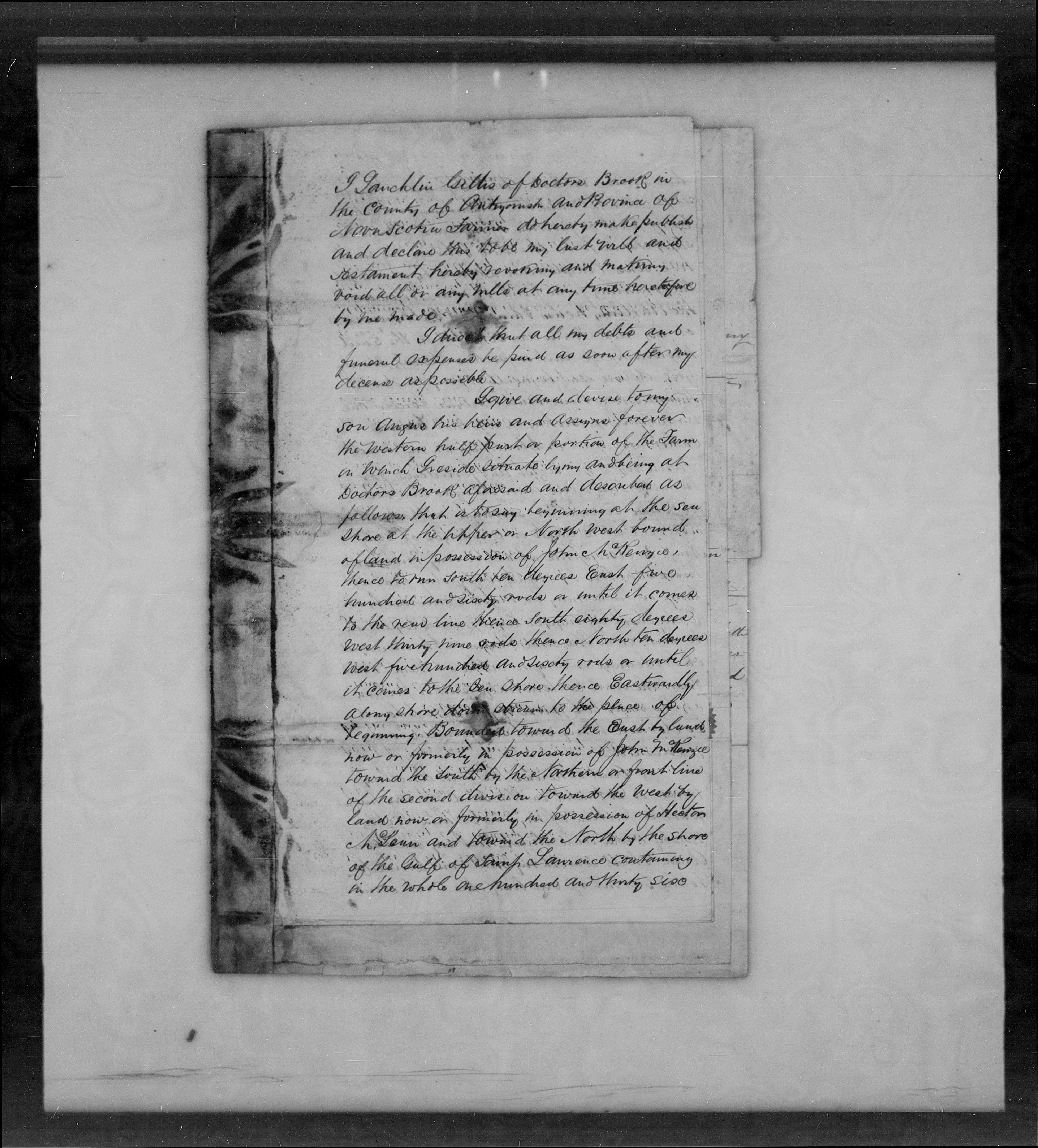 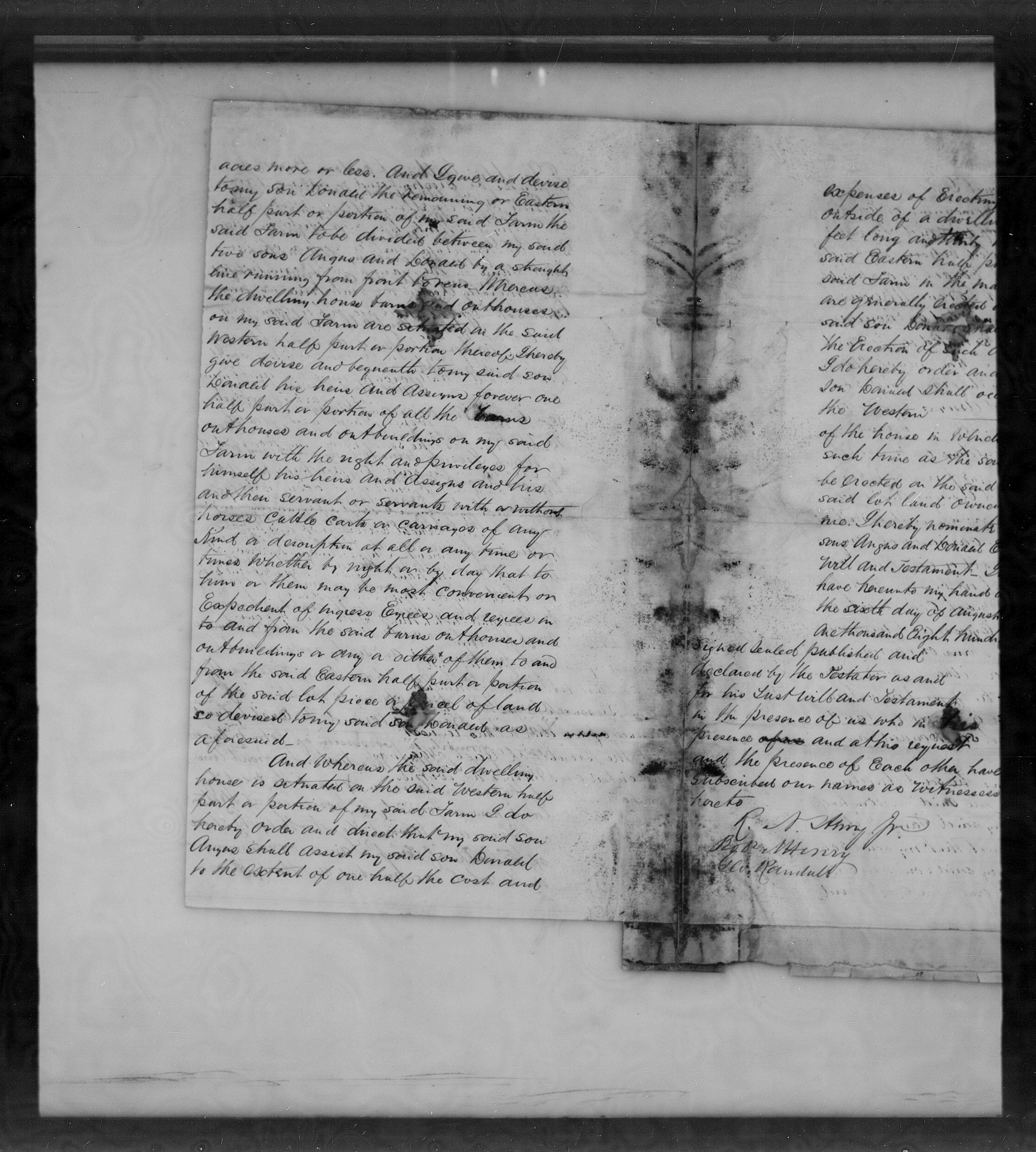 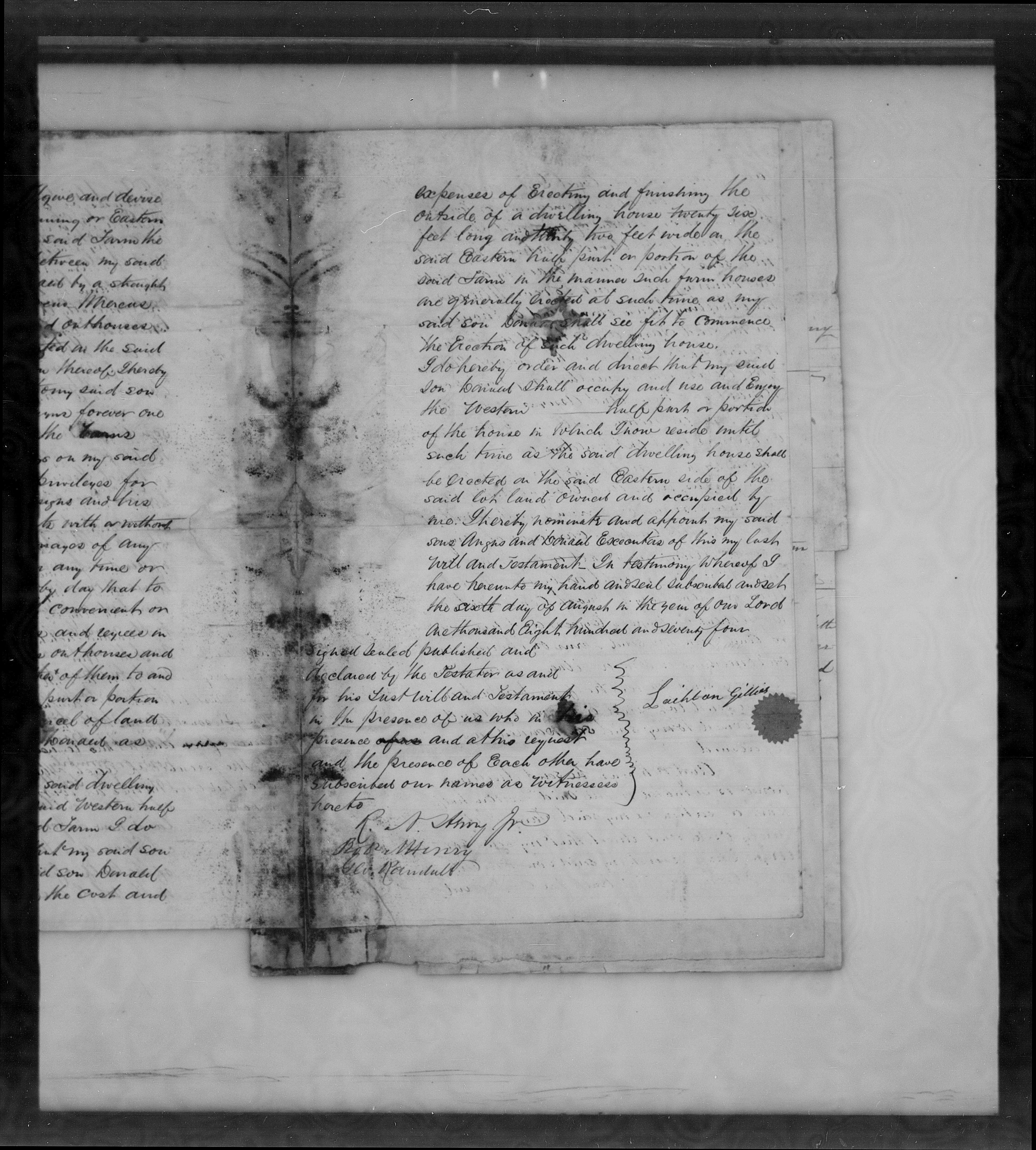 